Reactieformulier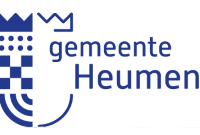 U heeft vanavond kennis kunnen nemen van het conceptgebiedsplan 
Energielandschap A73. Graag ontvangen wij via dit formulier uw reactie op dit concept.Naam (facultatief):Postcode: Uw belang bij het gebiedsplan:GrondeigenaarBewoner in het plangebiedBewoner in de omgevingBelangenorganisatieOverig, namelijk:Heeft u naar aanleiding van het concept gebiedsplan opmerkingen?>Heeft u nog (andere) tips?>Heeft u tijdens het proces naar uw idee genoeg de mogelijkheid gehad ook mee te praten?>Herkent u de onderwerpen die tijdens de participatie zijn ingebracht?>Zo ja, wat herkent u?Zo nee, welk onderdeel mist u?